First Name of Application CV No: 1651758Whatsapp Mobile: +971504753686 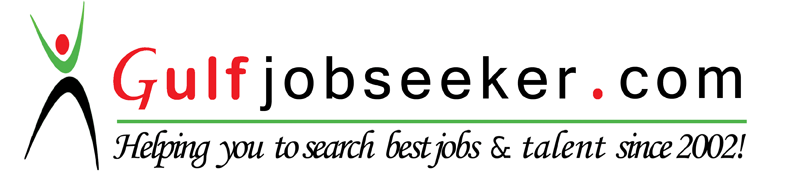 June 2013 – Present		Account / Sales Executive			  RNB Petron Service Station		June 2009 – March 2013Bachelor of Science in Tourism ManagementCollege of Tourism, Hotel and Restaurant ManagementManuel S. Enverga University Foundation  PhilippinesNov.2012 - Jan. 2013		Philippine Airlines, INC.		PNB Financial Centre, 		350 hours				Pasay CityApril - May 2011			Quezon Provincial Tourism		Lucena CityOffice 350 hoursApril 3, 2013	Recognition Award for Excellent Performance during the On-the-Job Training at Philippine Airlines, MSEUF, Lucena CityMarch 26, 2012	Best Student Researcher Award in the subject Tourism Research, Methods, and Techniques (TR1110), CTHRM Building, MSEUF, Lucena CityMarch 26, 2012	Recognition Award for being an outstanding academic performance in the subject World Tourism (TR1105), CTHRM Building, MSEUF, Lucena CityMarch 22, 2012	Best Research Paper of the College of Tourism, Hotel and Restaurant Management, 4th Student Research Forum, MSEUF Lucena CityApril 30, 2011	-	“Computer Reservation System(CRS) In Gathering InformationOn Travel Products”Manuel S. Enverga University Foundation, Lucena CityFebruary 19, 2011 - “5th Annual Tourism Student’sCongress: Tomorrow’s Tourism Leaders”   San Sebastian College-Recoletos, Claro M.Recto Avenue, ManilaJuly 23, 2010	      -  	 “The Work of a Flight Attendant”			Philippine Airlines Training & Development Centre, Ermita, ManilaJuly 23, 2010	      -   “Medical Tourism: It’s Contribution to the Tourism Industry of the Philippines”ACE Water Spa , 399 Del Monte Ave. SFDM, Quezon CityDec. 15, 2009     -	“Computer Reservation System: Improving Reservation towards Global Competition”Queen Margarette Hotel, Lucena CityGood Organizational and Time Management Skills    Proficiency in MS Office (MS Word, MS PowerPoint, MS Excel, etc.)Able to adapt flexible work timingCustomer Focus Good communication and Listening Skills